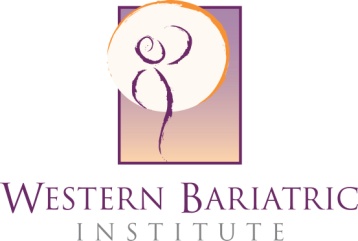 GASTRIC BYPASS SUPPLEMENT RECOMMENDATIONSStart your supplements one week after surgery. Be sure to take supplements with food to help prevent pouch upset and increase absorption.Do not take your calcium and iron supplements at the same time. You need to space them 2 hours apart. Also, do not take your iron with dairy foods- the calcium in dairy will lower iron absorption.Be sure to get your blood work done as ordered by your practitioner. If you need additional supplementation, he/she will prescribe them.Basic daily list: 2 multivitamins, iron, B-complex, calcium citrate  to = 1000-1500mg, Suggested additions for optimal health: vitamin D: total 3,000-5,000 IU (check your multivitamin and calcium supplements), omega 3 fatty acids (fish oil), probiotic pills with at least 1 billion colony forming units (CFUs).Suggested Schedule:3/13/2019MealBariatric Fusion OR Bariatric Advantage Advanced Multi EA ChewableBreakfast1 chewable Bariatric Fusion  OR   Advanced Multi EA (includes B-complex, vitamin D, and iron)AM Snack1 calcium lozenge or chewy biteLunch1 chewable Bariatric Fusion (if using this brand)PM Snack1 calcium lozenge or chewy biteDinner1 chewable Bariatric Fusion  OR Advanced Multi EA (includes B-complex, vitamin D, and iron)Evening Snack1 chewable Bariatric Fusion (if taking this brand)